Задание №1.  В каких словах есть звук [п]?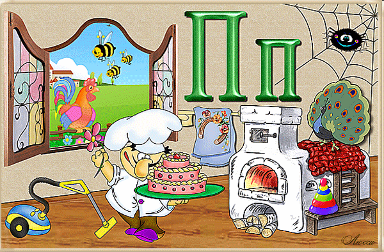 Задание № 2. Соотнести слово с рисунком.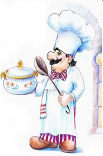 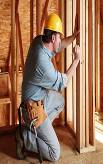 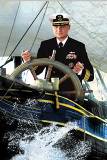 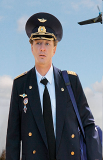     Пилот		    повар		     плотник		     капитанЗадание № 3. Прочитай слова. Составь предложения из слов.Пилот             пилит           на самолёте.Плотник         плавает       пилой.Капитан         летает         на плите.Повар            варит           на корабле. 